NCATS HUMAN SUBJECTS RESEARCH PRIOR APPROVAL (HSRPA)ADDENDUM & INSTRUCTIONSFebruary 5, 2019 RevisionAll NCATS Prior Approval requests must include completed Addendum (A. Sections I & II) and all specified documents. The Addendum and specified documents must be submitted by the Institutional Signing Official (SO) via eRA HSS. The information entered below will complement the information entered into the eRA HSS module and assist in the NCATS’ review of the request. ADDENDUMSECTION I. Complete each field.SECTION IIComplete #1 & #2 for all requests.  Complete #3 for all requests except those that meet the criteria for any Exemption under 45 CFR 46.Provide a brief (< 500 words) summary of the specific aspects of the proposed study that will be supported by NCATS funds and include a line item budget for each aspect (list supplies, services, and personnel costs). Please note: KL2 scholar salaries should not be included in the budget.If the proposed research is considered an amendment or is a sub-study/ancillary study to an IRB-approved parent protocol, provide a summary of the parent protocol with an explanation of how the proposed study connects to it. NIH Biosketches are required for the Study PI and for each Key Personnel involved in the proposed human subjects research study (except for studies that meet any Exemption under 45 CFR 46). List names of Key Personnel involved in the study and state whether their Biosketch is included in the CTSA grant application. For biosketches not included in the CTSA grant application, see Section III below. INSTRUCTIONSSECTION I. NOTESBeginning January 1, 2019, the “NCATS Prior Approval of Delayed Onset (DO) Research Involving Human Subjects” process was renamed the “NCATS Human Subjects Research Prior Approval (HSRPA).” Below are updates, instructions, and background information related to the NCATS’ submission and review processes for NCATS HSRPA requests.Due to new NIH policy, Human Subjects Research Prior Approval (HSRPA) requests will now be submitted via the eRA Human Subjects System (HSS).The current HSS functions as a document repository, so communications between the submitter and NCATS Program and Grants Management staff will be via email.The HSS, ASSIST, and Forms-E User Guides are very useful.Institutions may need to develop an internal system for entry of New Studies if the Study PI does not have access to the system.A *NEW* Addendum for NCATS HSRPA requests has been created to assist submitters in determining the appropriate documents that must be submitted for human subjects research (HSR). This Addendum replaces the previous checklist and is required to be submitted within HSS. The Addendum and Instructions have been combined in this revised document.NIH eRA HSS guidance received to date indicates that to enter a New Study, the UL1 or KL2 grant must indicate “yes” for Inclusion Monitoring. Individual studies can then be marked “yes” or “no” for Inclusion Monitoring, as appropriate. If the UL1 or KL2 grant Inclusion Monitoring status needs to be changed, please contact your NCATS Program Director/Program Officer, who will guide you through the process.All NCATS HSRPA requests for a New Study MUST be IRB approved prior to submission and IRB-Approval documentation MUST be included with the request. This may require an investigator to “de-link” an initial non-HSR portion of a study from the HSR portion: complete the non-HSR portion, obtain IRB approval for the HSR portion, and submit the HSRPA once IRB approval has been obtained.To reduce submission burden, we have classified HSRPA requests and specify requirements for each.Human Subjects Research that meets the NIH definition of a clinical trialHuman Subjects Research that does not meet the NIH definition of a clinical trial (4 sub-categories):B1: Study deemed Greater than Minimal Risk by IRB OR the risk determination is not indicated in the IRB approval documentation OR involves pregnant women, human fetuses or neonates, prisoners, children, or individuals with impaired decision-making capacityB2: Study deemed No More than Minimal Risk by the IRB and does not populations under B1.B3: Study meeting the criteria for Exemptions 1-3 or 5-8 under 45 CFR 46B4: Study meeting the criteria for Exemption 4 under 45 CFR 46SECTION II. DOCUMENT PREPARATION FOR SUBMISSIONFormatting1.	Include footers on individual PDF documents to identify (IRB-approval, biosketches, etc.)2.	HSS only accepts PDFs. Convert each required document into a PDF and then combine into a single PDF file in the order shown in Table 1. Do not scan to convert to PDF, as the quality will degrade.3.	Name your combined PDF file as follows: HSRPA _CTSA Institution_ Study PI Last Name_DateSECTION III. SUMMARY of NCATS-REQUIRED DOCUMENTS & HSS SECTIONS to be COMPLETED 1A: Human Subjects Research that meets the NIH definition of a clinical trial. Answered “Yes” to all the questions in HSS Section 1.4 - Clinical Trial Questionnaire.2B1: Study deemed Greater than Minimal Risk by IRB OR the risk determination is not indicated in the IRB approval documentation OR involves pregnant women, human fetuses or neonates, prisoners, children, or individuals with impaired decision-making capacity3B2: Study deemed No More than Minimal Risk by the IRB and does not involve pregnant women, human fetuses or neonates, prisoners, children, or individuals with impaired decision-making capacity4B3: Study meeting the criteria for Exemptions 1-3 or 5-8 under 45 CFR 465B4: Study meeting the criteria for Exemption 4 under 45 CFR 466Section 3.1: If you are claiming that your human subjects research falls under any exemptions, a full Protection of Human Subjects section that addresses topics 1-4 (Forms-E Instructions pages G. – 261-264) is not required. Instead, attach a document here that justifies why the research meets the criteria for the exemption(s) that you have claimed; explain how the proposed research meets the criteria for the exemption claimed.7Institutional letter attesting to completion of Human Subjects Training for PI and key personnel: NIH policy (NOT-OD-00-039 & NOT-OD-01-061) requires education on the protection of human research participants for PI and all key personnel; insert signed letter.1A: Human Subjects Research that meets the NIH definition of a clinical trial. Answered “Yes” to all the questions in HSS Section 1.4 - Clinical Trial Questionnaire.2B1: Study deemed Greater than Minimal Risk by IRB OR the risk determination is not indicated in the IRB approval documentation OR involves pregnant women, human fetuses or neonates, prisoners, children, or individuals with impaired decision-making capacity3B2: Study deemed No More than Minimal Risk by the IRB and does not involve pregnant women, human fetuses or neonates, prisoners, children, or individuals with impaired decision-making capacity4B3: Study meeting the criteria for Exemptions 1-3 or 5-8 under 45 CFR 465B4: Study meeting the criteria for Exemption 4 under 45 CFR 466Section 3.1: If you are claiming that your human subjects research falls under any exemptions, a full Protection of Human Subjects section that addresses topics 1-4 (Forms-E Instructions pages G. – 261-264) is not required. Instead, attach a document here that justifies why the research meets the criteria for the exemption(s) that you have claimed; explain how the proposed research meets the criteria for the exemption claimed. 7Institutional letter attesting to completion of Human Subjects Training for PI and key personnel: NIH policy (NOT-OD-00-039 & NOT-OD-01-061) requires education on the protection of human research participants for all key personnel submitting NIH applications for grants or proposals for contracts or receiving new or non-competing awards for projects involving human research participants and a letter signed by the official authorized to represent the institution that documents completion of the education. The letter must describe education completed in the protection of human subjects for the Study PI and each individual identified as “key personnel” in the proposed research. Insert the signed letter.8Section 2.8 & Inclusion Enrollment: Do not complete this field if you answered “YES” to the question “Using an Existing Data Set or Resources?” in the Inclusion Enrollment Report.9Section 3.2 Multi-site Studies: Answer "Yes/No;" or select N/A only if: a. You answered “Yes” to “Question 1.2 Is this Study Exempt from Federal Regulations?” or b. You are a career development applicant; or c. You are a training applicant; or d. You are a fellowship applicant (sIRB policy does not apply to situations b, c, and d.). If you answer "YES" - Multi-site studies using the same protocol: Attach Plan describing how you will comply with the NIH policy on the use of single-IRB for multi-site research.SECTION IV. SUBMISSION PROCESSOnce in the HSS module, PIs/SOs enter all study-related information after clicking on the “Add New Study” button. 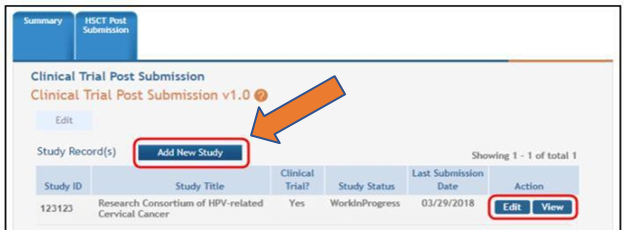 Complete fields and attach HSS- and NCATS-specified documents in HSS; Screen Shots: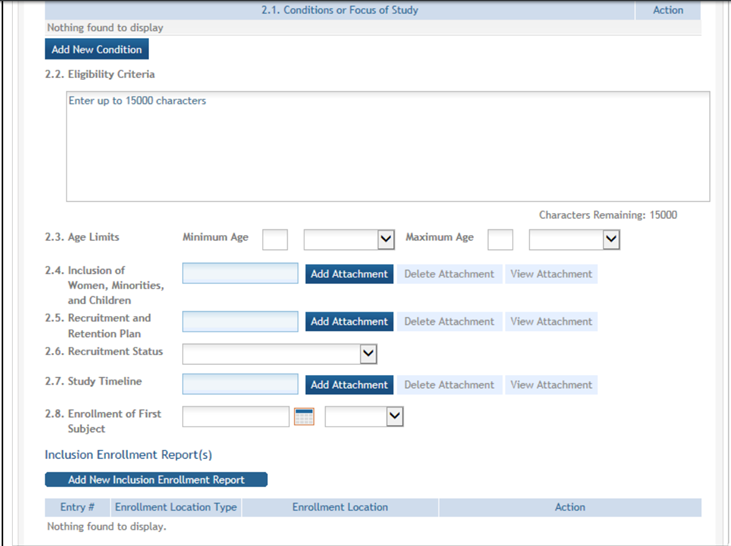 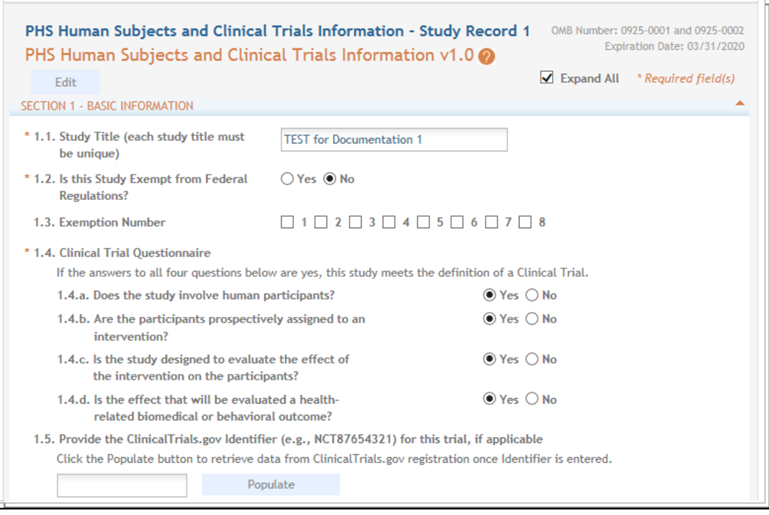 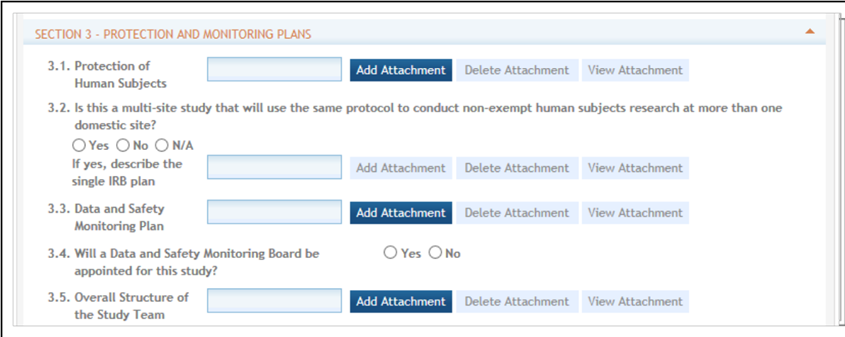 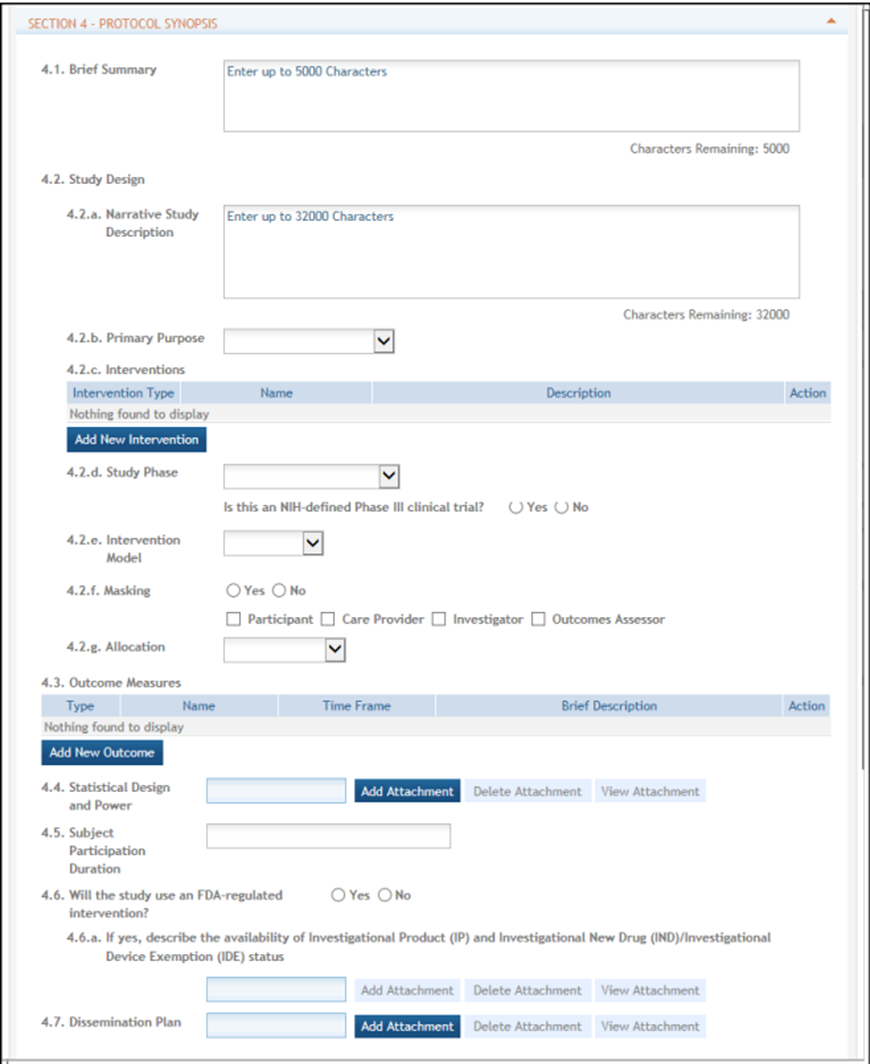 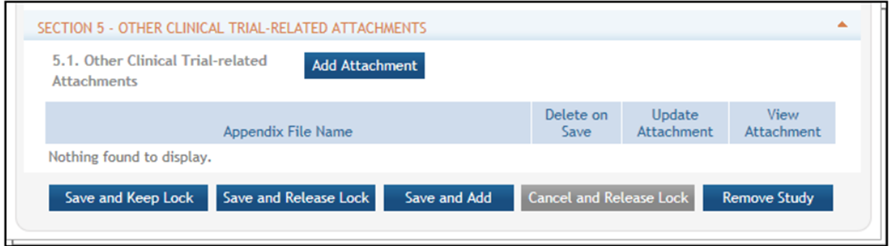 Once the study is saved, it will be added to the Study Record tableMultiple steps must be completed for submission of a New Study; please ensure that all steps have been taken.Save & Lock/Save & Release Lock: PI or SOReady for Submission: PI or SOSubmit: SO onlyAfter the SO submits the study record, NCATS will receive notification of this action (We have noted instances when the Program Officer does not receive an automated eRA notification of the submission of a New Study, so please follow-up with an email to your assigned Program Officer and Grants Management Specialist.)After submission of a study by the SO, the study status must be changed manually to “Work In Progress.”This will allow another New Study to be added.SECTION V. REVIEW PROCESS & RESPONDING TO REQUESTS FOR CLARIFICATION OR ADDITIONAL INFORMATIONNCATS will review Prior Approval requests primarily for risks to human subjects, inclusion, scientific merit, feasibility, and budget.NCATS will initiate review of the request and notify (via email) the PI/SO of the outcome within 30 calendar days.NCATS may request clarification or revisions via email to the SO. SOs should: 1. Submit any clarifications/revisions into the eRA HSS module, and 2. Send an email response to NCATS that includes a description of the changes to the documents.Please note that if a request is returned for any reason, the 30-day turnaround time resets.SECTION VI. BACKGROUND INFORMATIONHuman Subjects SystemNIH developed the Human Subjects System (HSS), which consolidates human subjects and clinical trial information in   one place, as part of its larger effort to comply with 21st Century Cures requirements to enhance accountability and transparency in NIH clinical research. HSS is a shared system, used both by principal investigators and signing officials on one hand and by NIH staff on the other. The system was launched in June 2018 and replaced the Inclusion Management System (IMS) used for reporting participant sex/gender, race, and ethnicity information. HSS is accessed via the Human Subjects link in eRA Commons (via the Status tab or the RPPR tab). The Human Subjects link will only be visible if the application/grant is marked “yes” for human subjects research.Award Recipient Features in HSSPre-award (post review) for just-in-time information or correction of human subjects dataPost-award to add/update human subjects study information; create new inclusion enrollment reports; or view/edit/update existing enrollment data when submitting a Research Performance Progress Report (RPPR)Convert a delayed onset study to a full study record, once detailed study information is availableAdd a New Study (For NCATS awards: already IRB-approved and all required documents are available)Add a New Delayed Onset Study (must provide justification for why details of the study will not be available until later)Off-cycle updates as required in the Funding Opportunity Announcement or terms and conditions of award, e.g., to add a New Study for Prior ApprovalProvide interim data as requested by NIH staffInform NIH of ClinicalTrials.gov registration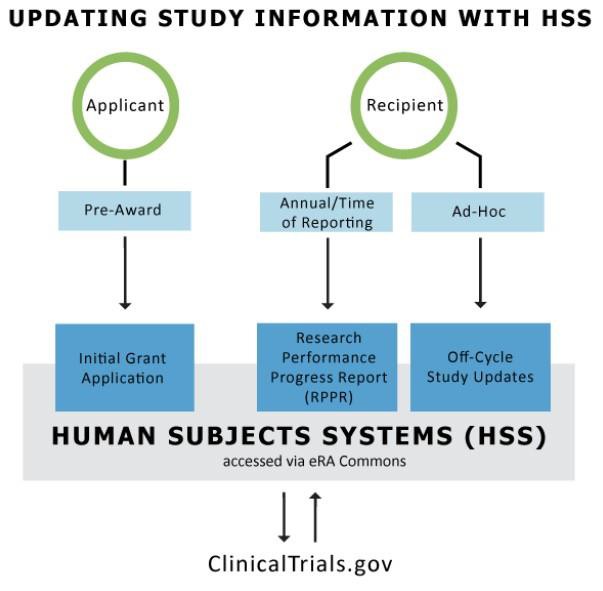 Important Note: The Human Subjects and Clinical Trials Information form appears for all recipients with human subjects studies. However, those who submitted competing applications prior to January 25, 2018 only need to update inclusion data via the Human Subjects link in the RPPR. The remaining fields (e.g., milestones) are not required to be filled out.Those who submitted applications on or after January 25, 2018, may need to fill out more fields than the inclusion data for their RPPR.SECTION VII. DEFINITIONSNIH Definition of Clinical Research: Research with human subjects that is: 1) Patient-oriented research. Research conducted with human subjects (or on material of human origin such as tissues, specimens, and cognitive phenomena) for which an investigator (or colleague) directly interacts with human subjects. Excluded from this definition are in vitro studies that utilize human tissues that cannot be linked to a living individual. It includes: (a) mechanisms of human disease, (b), therapeutic interventions, (c) clinical trials, or (d) development of new technologies. 2) Epidemiological and behavioral studies. 3) Outcomes research and health services research. NIH Definition of Clinical Trial: A research study in which one or more human subjects are prospectively assigned to one or more interventions (which may include placebo or other control) to evaluate the effects of those interventions on health-related biomedical or behavioral outcomes.NIH Definition of Human Subjects Research: According to 45 CFR 46 Link to Non-U.S. Government Site - Click for Disclaimer, a human subject is "a living individual about whom an investigator (whether professional or student) conducting research:Obtains information or biospecimens through intervention or interaction with the individual, and uses, studies, or analyzes the information or biospecimens; orObtains, uses, studies, analyzes, or generates identifiable private information or identifiable biospecimens.New Study means that a study was not included in the grant application; studies are identified and added after award. You include none of the required supporting material with the application. A new human subjects project must be entered into the HSS as a NEW STUDY and will require Prior Approval from your NCATS Program Director and Grants Management Official.  NOTE: NCATS requires that IRB approval be obtained prior to entry into the HSS.NCATS Prior Approval for Human Subjects Research: Consistent with the HHS regulations (45 CFR  46.120) and  NIH policies on human subjects protections(link is external), NCATS awardees must seek approval from NCATS  to conduct research involving human subjects that was not described in the original, peer-reviewed grant  application; this applies to all pilot studies and KL2-scholar projects involving human subjects supported by  NCATS, including full funding support, partial funding support or voluntary committed cost share.SECTION VIII.  RESOURCEShttps://humansubjects.nih.gov/https://www.ecfr.gov/cgi-  bin/retrieveECFR?gp=&SID=83cd09e1c0f5c6937cd9d7513160fc3f&pitd=20180719&n=pt45.1.46&r=PAR  T&ty=HTML#se45.1.46_1104https://era.nih.gov/hss_training.htmhttps://era.nih.gov/files/HSS_user_guide.pdfhttps://era.nih.gov/files/assist_user_guide.pdfhttps://grants.nih.gov/grants/how-to-apply-application-guide/format-and-write/format-  attachments.htm (required format of attachments)https://ncats.nih.gov/ctsa/funding/prior-approval-faqhttps://grants.nih.gov/policy/clinical-trials/human-subjects-system.htmhttps://humansubjects.nih.gov/sites/hs/pdf/HS-Scenarios-for-Forms-E.pdfhttps://ncats.nih.gov/ctsa/funding/prior-approval-faq#clarificationhttps://grants.nih.gov/grants/funding/inclusion-basis-on-sex-gender-race-ethnicity-faq.htm#5510https://grants.nih.gov/grants/funding/women_min/inclusion_training.htmhttps://grants.nih.gov/grants/how-to-apply-application-guide/forms-e/general-forms-e.pdfhttps://grants.nih.gov/grants/how-to-apply-application-guide/forms-e/multi-project-forms-e.pdfFor assistance with this Addendum or requested content, please contact NCATSDOPAinquiry@mail.nih.govFor assistance with the eRA HSS, please contact the eRA Service Desk https://grants.nih.gov/support/index.htmlToll-free: 1-866-504-9552 (Press 1 for eRA Commons or ASSIST)Phone: 301-402-7469 (Press 1 for eRA Commons or ASSIST)Hours: Mon-Fri, 7 a.m. to 8 p.m. ET (closed on federal holidays)Name of Pilot Study Principal Investigator (PI) or KL2-Scholar (Designated Study PI)Type of Proposed Research: Pilot Study		 KL2 ProjectTitle* of Proposed Research Protocol*This must match the title on the IRB-Approval documentationTitle and PI of Parent Study (if proposed research is ancillary to another study)Is this study collecting genomic data?  See: NIH Genomic Data Sharing Yes   NoCTSA InstitutionCTSA Grant NumberNCATS Program Director/Program Officer (PD/PO)NCATS Grants Management Specialist (GMS)Institutional Signing Official (SO)Clinical TrialNon-Clinical TrialNon-Clinical TrialNon-Clinical TrialNon-Clinical TrialSTUDY CATEGORYA1B12B23B34B45COMPLETE HSS SECTIONS (see below for details)1-51, 2, 3.1 & 3.21, 2, 3.1 & 3.21, 2, 3.16 & 3.21, 3.16 & 3.2NCATS-Required DocumentsNCATS-Required DocumentsNCATS-Required DocumentsNCATS-Required DocumentsNCATS-Required DocumentsNCATS-Required DocumentsAddendum√√√√√Certification of IRB-Approval√√√Institutional Exemption Determination√√Relevant biosketches not contained in the CTSA grant appl.√√√Institutional letter attesting to completion of Human Subjects Training for PI and key personnel7√√√√√IRB-Approved Protocol√√IRB-Approved informed consent, verbal consent transcript, assent and parental permission documents, or documentation of IRB waiver (as applicable)√√Specified NCATS Required Document PDFs should be combined and attached in HSS Sections5.12.7
(Study Timeline attachment box must be used to attach the Study Timeline plus the NCATS-specified documents.)2.7
(Study Timeline attachment box must be used to attach the Study Timeline plus the NCATS-specified documents.)3.16(Protections of Human Subjects attachment box must be used to attach justification for exemption statement.)3.16(Protections of Human Subjects attachment box must be used to attach justification for exemption statement.)(see footnotes on page 6)(see footnotes on page 6)Clinical TrialClinical TrialNon-Clinical TrialNon-Clinical TrialNon-Clinical TrialNon-Clinical TrialNon-Clinical TrialNon-Clinical TrialSTUDY CATEGORYSTUDY CATEGORYA1A1B12B23B23B34B34B45eRA HUMAN SUBJECTS SYSTEM REQUIREMENTSeRA HUMAN SUBJECTS SYSTEM REQUIREMENTSeRA HUMAN SUBJECTS SYSTEM REQUIREMENTSeRA HUMAN SUBJECTS SYSTEM REQUIREMENTSeRA HUMAN SUBJECTS SYSTEM REQUIREMENTSeRA HUMAN SUBJECTS SYSTEM REQUIREMENTSeRA HUMAN SUBJECTS SYSTEM REQUIREMENTSeRA HUMAN SUBJECTS SYSTEM REQUIREMENTSeRA HUMAN SUBJECTS SYSTEM REQUIREMENTSeRA HUMAN SUBJECTS SYSTEM REQUIREMENTSeRA HUMAN SUBJECTS SYSTEM REQUIREMENTSeRA HUMAN SUBJECTS SYSTEM REQUIREMENTSHSS Section 1 – Basic InformationHSS Section 1 – Basic InformationHSS Section 1 – Basic InformationHSS Section 1 – Basic InformationHSS Section 1 – Basic InformationHSS Section 1 – Basic InformationHSS Section 1 – Basic InformationHSS Section 1 – Basic InformationHSS Section 1 – Basic InformationHSS Section 1 – Basic InformationHSS Section 1 – Basic InformationHSS Section 1 – Basic Information1.11.1Study Title√√√√√√√√√√1.21.2Is this Study Exempt from Federal Regulations?√√√√√√√√√√1.31.3Exemption Number√√√√√√√√√√1.41.4Clinical Trial Questionnaire√√√√√√√√√√HSS Section 2 – Study Population CharacteristicsHSS Section 2 – Study Population CharacteristicsHSS Section 2 – Study Population CharacteristicsHSS Section 2 – Study Population CharacteristicsHSS Section 2 – Study Population CharacteristicsHSS Section 2 – Study Population CharacteristicsHSS Section 2 – Study Population CharacteristicsHSS Section 2 – Study Population CharacteristicsHSS Section 2 – Study Population CharacteristicsHSS Section 2 – Study Population CharacteristicsHSS Section 2 – Study Population CharacteristicsHSS Section 2 – Study Population Characteristics2.12.1Conditions or Focus of Study√√√√√√2.22.2Eligibility Criteria√√√√√√2.32.3Age Limits√√√√√√2.42.4Inclusion of Women, Minorities and Children√√√√√√2.52.5Recruitment and Retention Plan√√√√√√2.62.6Recruitment Status√√√√√√2.72.7Study Timeline√√√√√√2.82.8>Enrollment of First Subject & >Inclusion Enrollment Report(s)√8√8√8√8√8√8HSS Section 3 – Protection and Monitoring PlansHSS Section 3 – Protection and Monitoring PlansHSS Section 3 – Protection and Monitoring PlansHSS Section 3 – Protection and Monitoring PlansHSS Section 3 – Protection and Monitoring PlansHSS Section 3 – Protection and Monitoring PlansHSS Section 3 – Protection and Monitoring PlansHSS Section 3 – Protection and Monitoring PlansHSS Section 3 – Protection and Monitoring PlansHSS Section 3 – Protection and Monitoring PlansHSS Section 3 – Protection and Monitoring PlansHSS Section 3 – Protection and Monitoring Plans3.13.1Protection of Human Subjects√√√√√6√6√6√6√6√63.23.2Is this a multi-site study?√9√9√9√9√9√9√9√9√9√93.33.3Data and Safety Monitoring Plan√OptionalOptionalOptional3.43.4Data and Safety Monitoring Board?√OptionalOptionalOptional3.53.5Overall Structure of the Study Team√OptionalOptionalOptionalHSS Section 4 – Protocol SynopsisHSS Section 4 – Protocol SynopsisHSS Section 4 – Protocol SynopsisHSS Section 4 – Protocol SynopsisHSS Section 4 – Protocol SynopsisHSS Section 4 – Protocol SynopsisHSS Section 4 – Protocol SynopsisHSS Section 4 – Protocol SynopsisHSS Section 4 – Protocol SynopsisHSS Section 4 – Protocol SynopsisHSS Section 4 – Protocol SynopsisHSS Section 4 – Protocol Synopsis4.14.1Brief Summary√4.2.a4.2.aNarrative Study Description√4.2.b4.2.bPrimary Purpose√4.2.c4.2.cInterventions√4.2.d4.2.dStudy Phase√4.2.e4.2.eIntervention Model√4.2.f4.2.fMasking√4.2.g4.2.gAllocation√4.34.3Outcome Measures√4.44.4Statistical Power and Design√4.54.5Subject Participation Duration√4.64.6FDA-Regulated Intervention? (IND/IDE)√4.74.7Dissemination Plan√HSS Section 5 – Other Clinical Trial AttachmentsHSS Section 5 – Other Clinical Trial AttachmentsHSS Section 5 – Other Clinical Trial AttachmentsHSS Section 5 – Other Clinical Trial AttachmentsHSS Section 5 – Other Clinical Trial AttachmentsHSS Section 5 – Other Clinical Trial AttachmentsHSS Section 5 – Other Clinical Trial AttachmentsHSS Section 5 – Other Clinical Trial AttachmentsHSS Section 5 – Other Clinical Trial AttachmentsHSS Section 5 – Other Clinical Trial AttachmentsHSS Section 5 – Other Clinical Trial AttachmentsHSS Section 5 – Other Clinical Trial Attachments5.15.1Other Clinical Trial Attachments√